Publicado en Madrid el 03/10/2019 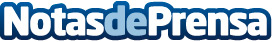 TrenLab, la aceleradora de Renfe, lanza en South Summit su tercera convocatoria en busca de startups Las ganadoras obtendrán un premio de hasta 50k€, aceleración durante seis meses, acceso a la red global de Wayra y la oportunidad de negocio conjunto con Renfe y Telefónica. En esta nueva convocatoria se lanzan tres grandes retos: digitalización, comunicación y experiencia del cliente. El director general de Estrategia y Desarrollo de Renfe, Manel Villalante, ha avanzado hoy  ‘Renfe as a Service’ (RaaS), su nueva plataforma de ‘movilidad como servicio’ desarrollada con la startup de TrenLab IomobDatos de contacto:Ana Navarrina91 411 58 68 Nota de prensa publicada en: https://www.notasdeprensa.es/trenlab-la-aceleradora-de-renfe-lanza-en-south Categorias: Nacional Finanzas Telecomunicaciones Viaje Emprendedores Logística Premios Movilidad y Transporte Digital http://www.notasdeprensa.es